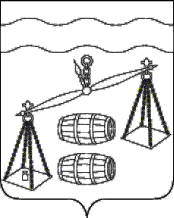 Администрация сельского поселения 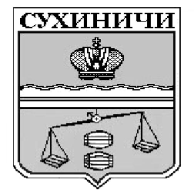 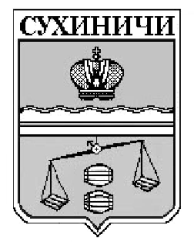 «Деревня Ермолово»Калужская областьП О С Т А Н О В Л Е Н И ЕРуководствуясь Федеральным законом от 06.10.2003 N 131-ФЗ "Об общих принципах организации местного самоуправления в Российской Федерации", руководствуясь Уставом Сельского поселения «Деревня Ермолово», администрация СП «Деревня Ермолово» ПОСТАНОВЛЯЕТ:     1. Наименование постановления администрации СП «Деревня Ермолово» от 28.10.2022 № 42 «Об отмене постановления администрации СП «Деревня Ермолово» (далее- постановление) изложить в новой редакции:   «О признании утратившим силу постановления администрации СП «Деревня Ермолово» от 28.10.2022 № 42».    2. В пункте 1 постановления слова «отменить» заменить словами «признать утратившим силу.».    3. Данное постановление вступает в силу после его обнародования.    4. Контроль за исполнением настоящего постановления оставляю за собой.Глава администрацииСП «Деревня Ермолово»                                                     Г.А. Желтухина                  от  9 июня 2023 г.                      №  14О внесении изменений в постановлениеадминистрации СП «Деревня Ермолово» от28.10.2022 № 42 «Об отмене постановленияадминистрации СП «Деревня Ермолово»О внесении изменений в постановлениеадминистрации СП «Деревня Ермолово» от28.10.2022 № 42 «Об отмене постановленияадминистрации СП «Деревня Ермолово»